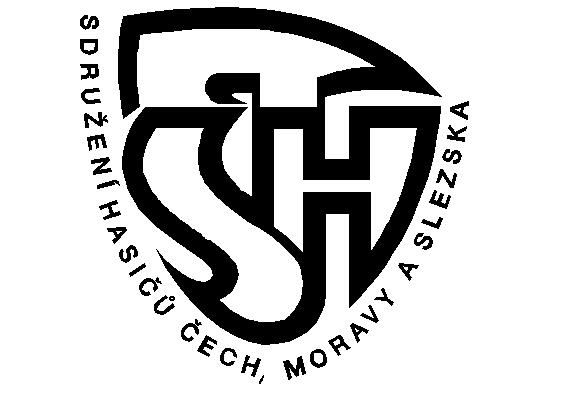 		   SH ČMS – okresní sdružení Kroměříž             Hanácké náměstí 463, 767 01 Kroměříž        604 133 982                                                   : osh@osh-kromeriz.cz     Odborná rada mládeže při OSH Kroměříž Vás srdečně zvena jednodenní odbornou přípravu pro vedoucí kolektivu MHv  sobotu 18. března  2023 od 9,00 hod.v zasedací místnosti OSH Kroměříž, Hanácké náměstí 463.Program:1. Zahájení 2. Seznámení s pravidly hry Plamen a soutěžemi dorostu 3. Disciplíny jarního kola hry Plamen a dorostu – organizace soutěže 4. Soutěž 60 metrů překážek v roce 20235. Informace k Rescue Campu6. Diskuze, různé 7. ZávěrS sebou: psací potřeby, platné směrnice hry Plamen a dorostu (možnost zakoupení v kanceláři OSH).V tento den nebude možné skládat zkoušky odbornosti!Pro lepší organizaci nahlaste svou účast  (každý účastník ) online přihláškou   do 13. března  2023 !V Kroměříži 16. 2. 2023                                                           Jiří Chlápek  v.r.                                                                                                   vedoucí ORM    